JELOVNIK ŠKOLSKE KUHINJEod 17. do 21. lipnja 2024.  JELOVNIK MOŽETE POGLEDATI I NA WEB STRANICI NAŠE ŠKOLE:http://os-trnsko-zg.skole.hr/TOPLI OBROKPRODUŽENI BORAVAKPRODUŽENI BORAVAKPRODUŽENI BORAVAKPRODUŽENI BORAVAK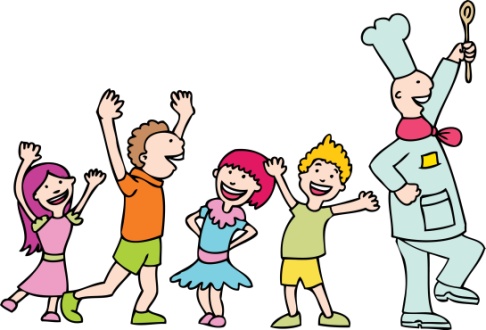 UJUTRO U 10:00DORUČAKRUČAKUŽINAUŽINAPOPODNE 15:20DORUČAKRUČAKUŽINAUŽINAPONEDJELJAKPILEĆI ŠTAPIĆPECIVONARANČIN SOK, VOĆEPILEĆI ŠTAPIĆPECIVONARANČIN SOK, VOĆETIJESTO4 VRSTE SIRAPROLJETNA SALATAMINI ČOKO KROASANMINI ČOKO KROASANPONEDJELJAKPILEĆI ŠTAPIĆNARANČIN SOKPILEĆI ŠTAPIĆPECIVONARANČIN SOK, VOĆETIJESTO4 VRSTE SIRAPROLJETNA SALATAMINI ČOKO KROASANMINI ČOKO KROASANUTORAKSAVIJAČA S JABUKOM I VANILIJOMMLIJEKO, NEKTARINASAVIJAČA S JABUKOM I VANILIJOMMLIJEKO, NEKTARINAPUREĆE POLPETEĐUVEČ S MJEŠAVINOMŽITARICASLADOLEDSLADOLEDUTORAKSAVIJAČA S JABUKOM I VANILIJOM, MLIJEKOSAVIJAČA S JABUKOM I VANILIJOMMLIJEKO, NEKTARINAPUREĆE POLPETEĐUVEČ S MJEŠAVINOMŽITARICASLADOLEDSLADOLEDSRIJEDASENDVIČ ŽEMLJAŠUNKA, SIRČOKOLADNO MLIJEKOSENDVIČ ŽEMLJAŠUNKA, SIRČOKOLADNO MLIJEKOVARIVO OD GRAŠKA,KRUMPIRA I MESATORTILJAZALOGAJTORTILJAZALOGAJSRIJEDAVARIVO OD GRAŠKA,KRUMPIRA I MESASENDVIČ ŽEMLJAŠUNKA, SIRČOKOLADNO MLIJEKOVARIVO OD GRAŠKA,KRUMPIRA I MESATORTILJAZALOGAJTORTILJAZALOGAJSRIJEDASHEMA ŠKOLSKO VOĆE ZA SVE UČENIKE OD 1. DO 8. RAZREDASHEMA ŠKOLSKO VOĆE ZA SVE UČENIKE OD 1. DO 8. RAZREDASHEMA ŠKOLSKO VOĆE ZA SVE UČENIKE OD 1. DO 8. RAZREDASHEMA ŠKOLSKO VOĆE ZA SVE UČENIKE OD 1. DO 8. RAZREDASHEMA ŠKOLSKO VOĆE ZA SVE UČENIKE OD 1. DO 8. RAZREDAČETVRTAKKRUH S ČOKO NAMAZOMMLIJEKO, BANANAKRUH S ČOKO NAMAZOMMLIJEKO, BANANARIŽOTO S POVRĆEM I MESOMSALATARIŽOTO S POVRĆEM I MESOMSALATABRESKVAČETVRTAKMESNI RIŽOTOKRUH S ČOKO NAMAZOMMLIJEKO, BANANARIŽOTO S POVRĆEM I MESOMSALATARIŽOTO S POVRĆEM I MESOMSALATABRESKVAPETAKZVRK SA SIROM, JOGURTZVRK SA SIROMJOGURTTIJESTO S TUNOMSALATATIJESTO S TUNOMSALATABISKVITNI KOLAČS VOĆEM I ČOKOLADOMPETAKZVRK SA SIROM, JOGURTZVRK SA SIROMJOGURTTIJESTO S TUNOMSALATATIJESTO S TUNOMSALATABISKVITNI KOLAČS VOĆEM I ČOKOLADOM